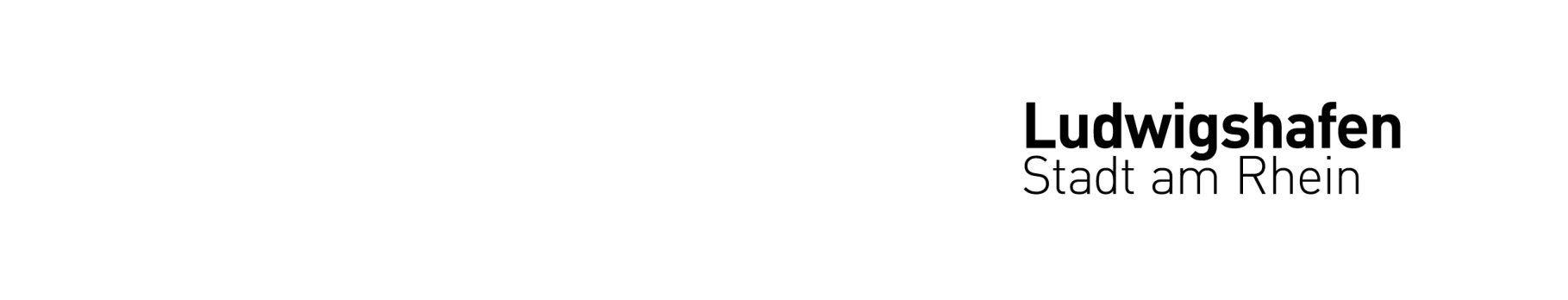 Gem. § 28 Absatz 1 Satz 1 i.V.m. 28a Absätze 1, 2, 3 und 6 des Infektionsschutzgesetzes (IfSG) vom 20. Juli 2000 (BGBl. I S. 1045), das zuletzt durch Artikel 4a des Gesetzes vom 21. Dezember 2020 (BGBl. I S. 3136) geändert worden ist i.V.m. § 23 der Achtzehnten Corona-Bekämpfungsverordnung Rheinland-Pfalz (18. CoBeLVO) 20. März 2021 in der aktuell gültigen Fassung i.V.m. § 2 der Landesverordnung zur Durchführung des Infektionsschutzgesetzes (IfSGDV) vom 10. März 2010 (GVBl. 2010, 55), zuletzt geändert durch § 7 des Gesetzes vom 15.10.2012 (GVBl. S. 341), erlässt die Stadtverwaltung Ludwigshafen am Rhein in Abstimmung mit den zuständigen Landesbehörden folgendeAllgemeinverfügung
1. Die nachfolgenden Vorschriften ergänzen oder ändern die Regelungen der Achtzehnten Corona-Bekämpfungsverordnung Rheinland-Pfalz (18.CoBeLVO), da in der Stadt Ludwigshafen am Rhein die 7-Tages-Inzidenz pro 100.000 Einwohnerinnen und Einwohner an drei aufeinander folgenden Tagen auf über 200 gestiegen ist.2. Abweichend von § 2 Abs. 1 Satz 1 18.CoBeLVO ist der Aufenthalt im öffentlichen Raum nur alleine oder mit den Angehörigen des eigenen Hausstands und einer Person eines weiteren Hausstands gestattet, wobei Kinder beider Hausstände bis einschließlich sechs Jahre bei der Ermittlung der Personenanzahl außer Betracht bleiben.3. Abweichend von § 5 18.CoBeLVO gilt:a) Ämter, Behörden, Verwaltungen, der Rechtspflege dienende Einrichtungen (einschließlich der Notariate und Rechtsanwaltskanzleien), Zulassungsstellen, Bau-, Betriebs- und Wertstoffhöfe oder ähnliche öffentliche Einrichtungen können unter Beachtung der allgemeinen Schutzmaßnahmen öffnen. Abhol-, Liefer- und Bringdienste öffentlicher Einrichtungen sind nach vorheriger Bestellung unter Beachtung der allgemeinen Schutzmaßnahmen zulässig.b) Gewerbliche Einrichtungen sind, soweit im Folgenden nichts Abweichendes bestimmt ist, für den Kundenverkehr geschlossen. Abhol-, Liefer- und Bringdienste gewerblicher Einrichtungen sind nach vorheriger Bestellung unter Beachtung der allgemeinen Schutzmaßnahmen zulässig. Abweichend von Satz 1 dürfen gewerbliche Einrichtungen öffnen, wenn nach vorheriger Vereinbarung Einzeltermine vergeben werden, bei denen ausschließlich Personen, die demselben Hausstand angehören, zeitgleich Zutritt zu der Einrichtung gewährt wird. Bei den Einzelterminen gilt die Pflicht zur Kontakterfassung nach § 1 Abs. 8 Satz 1 18.CoBeLVO. Werden mehrere Einzeltermine in Folge für einen Tag vergeben, so ist ein Zeitraum von mindestens 15 Minuten zwischen Ende und Beginn der jeweiligen Einzeltermine freizuhalten. Das Vorstehende gilt auch für Büchereien und Archive.c) Von der Schließung nach Buchstabe b ausgenommen sindaa) Einzelhandelsbetriebe für Lebensmittel, Direktvermarkter von Lebensmitteln, Getränkemärkte, Drogerien, Babyfachmärkte,bb) Verkaufsstände auf Wochenmärkten, deren Warenangebot den zulässigen Einzelhandelsbetrieben entspricht,cc) Apotheken, Sanitätshäuser, Reformhäuser,dd) Tankstellen,ee) Banken und Sparkassen, Poststellen,ff) Reinigungen, Waschsalons,gg) Zeitungs- und Zeitschriftenverkauf,hh) Tierbedarfsmärkte und Futtermittelmärkte,ii) Großhandel,Bietet eine Einrichtung neben den oben genannten Waren oder Dienstleistungen weitere Waren oder Dienstleistungen an, ist dies zulässig, soweit im Folgenden nichts Abweichendes bestimmt ist und das weitere Waren- oder Dienstleistungsangebot nicht den Schwerpunkt des Verkaufssortiments oder Angebots bildet.d) In den Einrichtungen nach den Buchstaben a bis c gelten vorbehaltlich der Bestimmungen des § 2 Abs. 4 18.CoBeLVO sowohl in geschlossenen Räumen als auch im Freien, insbesondere in Wartesituationen, das Abstandsgebot nach § 1 Abs. 2 Satz 1 18.CoBeLVO, die Maskenpflicht nach § 1 Abs. 3 18.CoBeLVO mit der Maßgabe, dass eine medizinische Gesichtsmaske (OP-Maske) oder eine Maske der Standards KN95/N95 oder FFP2 oder eines vergleichbaren Standards zu tragen ist, und die Personenbegrenzung nach § 1 Abs. 7 18.CoBeLVO. Die Maskenpflicht nach § 1 Abs. 3 Satz 4 18.CoBeLVO gilt auch im unmittelbaren Umfeld der Einrichtung und auf Parkplätzen. Die Personenbegrenzung nach § 1 Abs. 7 18.CoBeLVO gilt nichtaa) für Stellen und Einrichtungen, die öffentlich-rechtliche Aufgaben wahrnehmen,bb) auf Wochenmärkten gemäß Buchstabe c Doppelbuchst. bb sowiecc) in persönlichen Beratungsgesprächen, wenn sich ausschließlich Personen, die höchstens zwei Hausständen angehören, in einem Raum aufhalten.4. Abweichend von § 6 Abs. 3 und 4 18.CoBeLVO gilt: Kann das Abstandsgebot nach § 1 Abs. 2 Satz 1 18.CoBeLVO zwischen Personen wegen der Art der Dienstleistung nicht eingehalten werden, wie in Kosmetikstudios, Wellnessmassagesalons, Tattoooder Piercing-Studios und ähnlichen Betrieben, ist die Tätigkeit untersagt. Erlaubt sind Dienstleistungen, die medizinischen oder hygienischen Gründen dienen, wie solche von Optikerinnen und Optikern, Hörgeräteakustikerinnen und Hörgeräteakustikern, Friseurinnen und Friseuren, bei der Fußpflege, bei der Podologie, Logopädie, Physio- und Ergotherapie, beim Rehabilitationssport und Funktionstraining im Sinne des § 64 Abs. 1 Nr. 3 und 4 des Neunten Buches Sozialgesetzbuch oder Ähnliches. Es dürfen nur solche Dienstleistungen des Friseurhandwerks erbracht werden, bei denen die Einhaltung der Maskenpflicht möglich ist. Friseurinnen und Friseure haben den Zutritt durch vorherige Terminvereinbarung zu steuern; es gilt die Testpflicht nach § 1 Abs. 9 Satz 1 18.CoBeLVO. Bei allen Angeboten ist zwischen Kundinnen und Kunden das Abstandsgebot nach § 1 Abs. 2 Satz 1 18.CoBeLVO einzuhalten. Es gilt die Maskenpflicht nach § 1 Abs. 3 Satz 4 18.CoBeLVO, sofern die Art der Dienstleistung dies zulässt, mit der Maßgabe, dass eine medizinische Gesichtsmaske (OP-Maske) oder eine Maske der Standards KN95/N95 oder FFP2 oder eines vergleichbaren Standards zu tragen ist. Zusätzlich gilt die Pflicht zur Kontakterfassung nach § 1 Abs. 8 Satz 1 18.CoBeLVO.5. Abweichend von § 7 Abs. 2 18.CoBeLVO sind gastronomische Einrichtungen auch im Außenbereich geschlossen.6. Abweichend von § 10 Abs. 1 18.CoBeLVO ist die sportliche Betätigung im Amateur und Freizeitsport in Einzelsportarten nur im Freien und nur alleine oder mit Personen, die dem eigenen Hausstand angehören, zulässig. Im Übrigen gilt das Abstandsgebot nach § 1 Abs. 2 Satz 1 18.CoBeLVO während der gesamten sportlichen Betätigung.7. Abweichend vom § 11 Abs. 2 18.CoBeLVO sind lediglich die Außenbereiche von zoologischen Gärten, Tierparks, botanischen Gärten und ähnlichen Einrichtungen für den Publikumsverkehr geöffnet. Zur Steuerung des Zutritts gilt eine Vorausbuchungspflicht. Die Anzahl der Personen, die sich zeitgleich auf dem Gelände der Einrichtungen befinden dürfen, ist vorab von der zuständigen Stadtverwaltung Ludwigshafen am Rhein als Kreisordnungsbehörde zu genehmigen.8. § 14 Abs. 4 18.CoBeLVO gilt mit der Maßgabe, dass zusätzlich die Testpflicht nach § 1 Abs. 9 Satz 1 18.CoBeLVO gilt.9. Abweichend von § 14 Abs. 5 Satz 1 18.CoBeLVO sind Angebote der Kinder- und Jugendarbeit und Jugendsozialarbeit nur als Einzelangebote zulässig.10. § 14 Abs. 6 Satz 1 18.CoBeLVO gilt mit der Maßgabe, dass zusätzlich die Testpflicht nach § 1 Abs. 9 Satz 1 18.CoBeLVO gilt. Abweichend von § 14 Abs. 6 Satz 4 18.CoBeLVO ist der außerschulische Musik- und Kunstunterricht in Gruppen untersagt.11. Abweichend von § 15 Abs. 2 18.CoBeLVO ist der Proben- und Auftrittsbetrieb der Breiten- und Laienkultur untersagt.12. Abweichend von § 15 Abs. 4 18.CoBeLVO sind Museen, Ausstellungen, Galerien, Gedenkstätten und ähnliche Einrichtungen geschlossen.13. Das Verlassen einer im Gebiet der Stadt Ludwigshafen am Rhein gelegenen Wohnung oder Unterkunft und der Aufenthalt außerhalb der eigenen Wohnung oder Unterkunft ist täglich im Zeitraum zwischen 21:00 Uhr und 5:00 Uhr des Folgetages grundsätzlich untersagt. Während des in Satz 1 genannten Zeitraums ist der Aufenthalt im Gebiet der oben genannten Gebietskörperschaften grundsätzlich auch Personen, die nicht dort sesshaft sind, untersagt.14. Ausnahmen von diesen Ausgangs- und Aufenthaltsbeschränkungen gelten nur bei Vorliegen eines triftigen Grundes. Triftige Gründe sind insbesondere: a) die Ausübung beruflicher Tätigkeiten, b) Handlungen, die zur Abwendung einer unmittelbaren Gefahr für Leib, Leben und Eigentum erforderlich sind,c) die Inanspruchnahme akut notwendiger medizinischer und veterinärmedizinischer Versorgungsleistungen,d) der Besuch bei Ehegattinnen und Ehegatten, Lebenspartnerinnen und Lebenspartnern im Sinne des Lebenspartnerschaftsgesetzes, Lebensgefährtinnen und Lebensgefährten, von Verwandten in gerader Linie im Sinne des § 1589 Absatz 1 Satz 1 BGB, Alten, Kranken oder Menschen mit Einschränkungen (außerhalb von Einrichtungen) und die Wahrnehmung des Sorge- und Umgangsrechts im jeweiligen privaten Bereich, e) die Begleitung und Versorgung von unterstützungsbedürftigen Personen und Minderjährigen, f) die Begleitung Sterbender und von Personen in akut lebensbedrohlichen Zuständen, g) Handlungen zur Versorgung von Tieren einschließlich des Ausführens (lediglich eine Person),h) Ausübung der Jagd zur Absenkung des Risikos einer Ausbreitung von Tierseuchen unter Beachtung des Hygienekonzepts Jagd,15. Verkaufsstätten und ähnlichen Einrichtungen, insbesondere Tankstellen, Kiosken, Einzelhandelsgeschäften und Supermärkten ist es untersagt in der Zeit zwischen 21:00 Uhr und 6:00 Uhr alkoholhaltige Getränke abzugeben.16. Abweichend von § 3 Nr. 2 des Ladenöffnungsgesetzes Rheinland-Pfalz müssen Verkaufsstellen spätestens ab 21:00 Uhr geschlossen sein.17. Bei Fahrten in einem privaten Kraftfahrzeug, in dem sich Personen aus verschiedenen Hausständen befinden, gilt für Mitfahrerinnen und Mitfahrer die Maskenpflicht nach § 1 Abs. 3 Satz 4 18.CoBeLVO mit der Maßgabe, dass eine medizinische Gesichtsmaske (OP-Maske) oder eine Maske der Standards KN95/N95 oder FFP2 oder eines vergleichbaren Standards zu tragen ist. Diese Verpflichtung gilt nicht für die Fahrerin oder den Fahrer des Kraftfahrzeugs.18. Abweichend von § 13 Abs. 1  18. CoBeLVO findet an allen Kindertagesstätten eine Notbetreuung ab 19.04.2021 für folgende Kinder statt:Kinder berufstätiger Eltern bzw. berufstätiger Alleinerziehender, denen keine andere Betreuungsmöglichkeit zur Verfügung steht,Kinder in Familien, die sozialpädagogische Familienhilfen nach § 31 des Achten Buches Sozialgesetzbuch oder teilstationäre Hilfen zur Erziehung nach § 32 des Achten Buches Sozialgesetzbuch erhalten,Kinder, bei denen der Allgemeine Soziale Dienst des Jugendamtes dies für zweckmäßig erachtet, auch wenn die Familie keine Individualleistung erhält sowieKinder, bei denen die Einrichtungsleitung zu dem Schluss kommt, dass die Betreuung im Sinne des Kindeswohls geboten ist. Die Sorgeberechtigten sollen ermuntert werden, die Notbetreuung in Anspruch zu nehmen Kinder, die aufgrund der bevorstehenden Einschulung im Sommer 2021 weitere Unterstützung benötigen.19. Abweichend von § 12 Abs. 2 Satz 1 Nr. 2 und 3  der 18. CoBeLVO entfällt ab dem 19.04.2021 an den allgemeinbildenden Schulen ab den Klassenstufen 5 sowie an den Berufsbildenden Schulen der Präsenzunterricht. Sofern gegenständliche Allgemeinverfügung keine abweichende Regelung trifft, gelten die Regelungen des § 12  der 18. CoBeLVO, insbesondere für den Präsenzunterricht an Grundschulen sowie in der Unterstufe des Bildungsgangs ganzheitliche Entwicklung an Förderschulen und in der Primarstufe der anderen Bildungsgänge an Förderschulen sowie hinsichtlich der Notbetreuung und Prüfungen an Schulen im Sinne des 12  Abs.2 Nr. 3 Satz 2 der  18. CoBeLVO, weiterhin.20. Auf die Bußgeldvorschrift des § 73 Abs. 1a Nr. 6 des Infektionsschutzgesetzes (IfSG) sowie die Strafvorschrift des § 74 IfSG wird hingewiesen; ebenso auf § 24 18.CoBeLVO.21. Diese Allgemeinverfügung gilt einen Tag nach ihrer Veröffentlichung als bekannt gegeben (§ 1 Abs. 1 des Landesverwaltungsverfahrensgesetzes in Verbindung mit § 41 Abs. 4 Satz 4 des Verwaltungsverfahrensgesetzes) und tritt am 15.04.2021 um 0:00 Uhr in Kraft.22. Diese Allgemeinverfügung tritt mit Ablauf des 25.04.2021 außer Kraft.RechtsbehelfsbelehrungGegen diese Allgemeinverfügung kann innerhalb eines Monats nach öffentlicher Bekanntgabe schriftlich, zur Niederschrift oder in elektronischer Form Widerspruch bei der Stadt Ludwigshafen am Rhein, Rathausplatz 20, 67059 Ludwigshafen am Rhein erhoben werden. Zur Niederschrift kann der Widerspruch bei der Geschäftsstelle des Stadtrechtsausschusses im Postgebäude, Rathausplatz 17, 4. Obergeschoss, Zimmer 46, 67059 Ludwigshafen am Rhein erhoben werden. Bei der virtuellen Poststelle Stadt.Ludwigshafen@poststelle.rlp.de kann der Widerspruch per E-Mail erhoben werden, sofern diese mit einer qualifizierten elektronischen Signatur nach dem Vertrauensdienstegesetz versehen ist. Der Widerspruch gegen diese Allgemeinverfügung hat gemäß § 16 Abs. 8 IfSG keine aufschiebende Wirkung. Auf Antrag kann das Verwaltungsgericht in 67433 Neustadt an der Weinstraße, Robert-Stolz-Straße 20, gemäß § 80 Abs. 5 Verwaltungsgerichtsordnung (VwGO) die aufschiebende Wirkung ganz oder teilweise anordnen. Dieser Antrag ist schon vor Erlass einer Entscheidung des Stadtrechtsausschusses zulässig. Er wäre gegen die Stadt Ludwigshafen am Rhein, vertreten durch die Oberbürgermeisterin, zu richten. Er müsste den Antragsteller und den Antragsgegner sowie den Streitgegenstand bezeichnen. Die zu einer Begründung dienenden Tatsachen und Beweismittel sollten angegeben werden. Diese Allgemeinverfügung sollte in Abschrift beigefügt werden. Stadtverwaltung Ludwigshafen am Rhein Bereich Öffentliche Ordnung gez. GrafBereichsleiter